Gelieve het formulier in DRUKLETTERS EN VOLLEDIG in te vullen!  (VOOR & ACHTERZIJDE !!!)Vorig jaar reeds lid:  ja 	nee 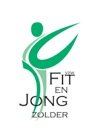 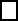 
Zo ja, welke groep(en)…………………………………………………………………..………………………………………………………………………………………………………Gegevens lid:Geboortedatum:   . . / . . / . . . .		Rijksregisternummer:………………………………………….Geslacht:    Vrouw	 Man	Nationaliteit: ………………………………………………………………………………………………………………………….Voornaam : …………………………………………………………………………………………………………………………….Achternaam : ………………………………………………………………………………………………………………………….Adres: …………………………………………………………………………………………………………………………………….Postcode:    ………………………………………	Gemeente: …………………………………………………………E-mail : ……………………………………………….@...................................................................................GSM -nummer : 	04 . . /   . .   . .   . . 			Gegevens mama/papa:E-mail mama: …………………………………………@...............................................................................E-mail papa: …………………………………………..@...............................................................................Telefoonnr: 011/   . .   . .   . .GSM -nummer mama: 	04 . . /   . .   . .   . . 			GSM -nummer papa: 		04 . . /   . .   . .   . .	Mijn kind heeft medische problemen waarover de lesgevers moeten geïnformeerd worden: Ja / Nee.	
Zo ja, welke: …………………………………………………………………………………………………………………………..Ik geef toestemming om foto’s te plaatsen van mijn kind op website en/of FB:      Ja / NeeIk wil mij engageren om te helpen als vrijwilliger tijdens jaarlijks terugkerende activiteiten: (vb wafelbak, helpen turn&en dansfeest, …)      Ja / Nee. 	Ik schrijf mij in voor (alles aanduiden wat van toepassing is)Turnen							Dansen Kleuters 2,5j & 3j 			€ 40 		 Kleuterdans				€ 40Kleuters 4j & 5j			€ 40		 Kinderdans				€ 50Lagere school			€ 40		 Juniors				€ 50Airtrack & trampoline		€ 80		 Moderne dans beginners		€ 50Acro 				€ 80		 Moderne dans – 16j		€ 50+12 jaar				€ 60		 Moderne dans +16j		€ 50Onderhoudsturnen Dames	€ 45		 Moderne dans +25j		€ 90Onderhoudsturnen Senioren	€ 45		 Hip Hop beginners			€ 50						 Hip Hop gevorderden		€ 50________			       			         ___________Totaal:					€ ……….					     € ………….Te betalen: Lidgeld: € ………… + € 10 (verzekering en Gymfedbijdrage) = € ………………………….